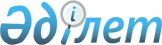 О внесении изменений в решение маслихата от 11 декабря 2015 года № 467 "Об областном бюджете Костанайской области на 2016 - 2018 годы"Решение маслихата Костанайской области от 25 июля 2016 года № 57. Зарегистрировано Департаментом юстиции Костанайской области 29 июля 2016 года № 6564      В соответствии со статьями 106, 108 Бюджетного кодекса Республики Казахстан от 4 декабря 2008 года Костанайский областной маслихат РЕШИЛ:

      1. Внести в решение маслихата от 11 декабря 2015 года № 467 "Об областном бюджете Костанайской области на 2016-2018 годы" (зарегистрировано в Реестре государственной регистрации нормативных правовых актов № 6061, опубликовано 26 декабря 2015 года в газете "Костанайские новости") следующие изменения:

      пункт 1 изложить в новой редакции:

      "1. Утвердить бюджет Костанайской области на 2016-2018 годы согласно приложениям 1, 2 и 3 соответственно, в том числе на 2016 год в следующих объемах:

      1) доходы – 153737632,4 тысячи тенге, в том числе по:

      налоговым поступлениям –6359215,0 тысяч тенге;

      неналоговым поступлениям – 558964,6 тысячи тенге;

      поступления от продажи основного капитала –9780,0 тысяч тенге;

      поступлениям трансфертов –146809672,8 тысячи тенге;

      2) затраты –153964529,1 тысячи тенге;

      3) чистое бюджетное кредитование – 7238355,6 тысячи тенге, в том числе:

      бюджетные кредиты – 8314190,0 тысяч тенге;

      погашение бюджетных кредитов –1075834,4 тысячи тенге;

      4) сальдо по операциям с финансовыми активами – 277920,0 тысяч тенге, в том числе:

      приобретение финансовых активов – 277920,0 тысяч тенге;

      5) дефицит (профицит) бюджета – -7743172,0 тысячи тенге;

      6) финансирование дефицита (использование профицита) бюджета – 7743172,0 тысячи тенге.";

      пункт 2 изложить в новой редакции:

      "2. Установить на 2016 год нормативы распределения доходов:

      по индивидуальному подоходному налогу с доходов, облагаемых у источника выплаты, в бюджеты районов и городов областного значения:

      Алтынсаринский район – 63,9 процента;

      Амангельдинский район – 39,4 процента;

      Аулиекольский район – 100,0 процентов;

      Денисовский район – 93,2 процента;

      Джангельдинский район – 60,5 процента;

      Житикаринский район – 97,4 процента;

      Камыстинский район – 72,6 процента;

      Карабалыкский район – 69,2 процента;

      Карасуский район – 61,7 процента;

      Костанайский район – 88,8 процента;

      Мендыкаринский район – 83,5 процента;

      Наурзумский район – 62,6 процента;

      Сарыкольский район – 73,0 процента;

      Тарановский район – 100,0 процентов;

      Узункольский район – 80,2 процента;

      Федоровский район – 93,4 процента;

      город Аркалык – 100,0 процентов;

      город Костанай – 100,0 процентов;

      город Лисаковск – 100,0 процентов;

      город Рудный – 100,0 процентов;

      по социальному налогу в бюджеты районов и городов областного значения:

      Алтынсаринский район – 78,1 процента;

      Амангельдинский район – 44,3 процента;

      Аулиекольский район – 92,3 процента;

      Денисовский район – 93,2 процента;

      Джангельдинский район – 50,5 процента;

      Житикаринский район – 100,0 процентов;

      Камыстинский район – 78,3 процента;

      Карабалыкский район – 63,1 процента;

      Карасуский район – 74,8 процента;

      Костанайский район – 92,8 процента;

      Мендыкаринский район – 77,0 процентов;

      Наурзумский район – 47,1 процента;

      Сарыкольский район – 81,9 процента;

      Тарановский район – 95,9 процента;

      Узункольский район – 76,4 процента;

      Федоровский район – 67,6 процента;

      город Аркалык – 100,0 процентов;

      город Костанай – 100,0 процентов;

      город Лисаковск – 100,0 процентов;

      город Рудный – 100,0 процентов;

      по индивидуальному подоходному налогу с доходов, не облагаемых у источника выплаты, и по индивидуальному подоходному налогу с доходов иностранных граждан, не облагаемых у источника выплаты, путем зачисления 100,0 процентов в бюджеты районов и городов областного значения.";

      приложения 1, 2 к вышеуказанному решению изложить в новой редакции согласно приложениям 1, 2 к настоящему решению.

      2. Настоящее решение вводится в действие с 1 января 2016 года.



      Руководитель государственного

      учреждения "Управление экономики

      и бюджетного планирования

      акимата Костанайской области"

      __________________ Е. Спанов

 Областной бюджет Костанайской области на 2016 год Областной бюджет Костанайской области на 2017 год
					© 2012. РГП на ПХВ «Институт законодательства и правовой информации Республики Казахстан» Министерства юстиции Республики Казахстан
				
      Председатель сессии,

      секретарь Костанайского

      областного маслихата

С. Ещанов
Приложение 1
к решению маслихата
от 25 июля 2016 года № 57Приложение 1
к решению маслихата
от 11 декабря 2015 года № 467Категория

Категория

Категория

Категория

Сумма, тысяч тенге

Класс

Класс

Класс

Сумма, тысяч тенге

Подкласс

Подкласс

Сумма, тысяч тенге

Наименование

Сумма, тысяч тенге

I. Доходы

153737632,4

1

0

0

Налоговые поступления

6359215

01

Подоходный налог

747957

2

Индивидуальный подоходный налог

747957

03

Социальный налог

588030

1

Социальный налог

588030

1

05

0

Внутренние налоги на товары, работы и услуги

5023228

1

05

3

Поступления за использование природных и других ресурсов

5022075

4

Сборы за ведение предпринимательской и профессиональной деятельности

1153

2

0

0

Неналоговые поступления

558964,6

2

01

0

Доходы от государственной собственности

91464,6

2

01

1

Поступления части чистого дохода государственных предприятий

26329

2

01

3

Дивиденды на государственные пакеты акций, находящиеся в государственной собственности

11957

4

Доходы на доли участия в юридических лицах, находящиеся в государственной собственности

1270

2

01

5

Доходы от аренды имущества, находящегося в государственной собственности

44569

2

01

6

Вознаграждения за размещение бюджетных средств на банковских счетах

1144

2

01

7

Вознаграждения по кредитам, выданным из государственного бюджета

6195,6

2

02

0

Поступления от реализации товаров (работ, услуг) государственными учреждениями, финансируемыми из государственного бюджета

3120

2

02

1

Поступления от реализации товаров (работ, услуг) государственными учреждениями, финансируемыми из государственного бюджета

3120

2

03

0

Поступления денег от проведения государственных закупок, организуемых государственными учреждениями, финансируемыми из государственного бюджета

55

2

03

1

Поступления денег от проведения государственных закупок, организуемых государственными учреждениями, финансируемыми из государственного бюджета

55

2

04

0

Штрафы, пени, санкции, взыскания, налагаемые государственными учреждениями, финансируемыми из государственного бюджета, а также содержащимися и финансируемыми из бюджета (сметы расходов) Национального Банка Республики Казахстан

276794

2

04

1

Штрафы, пени, санкции, взыскания, налагаемые государственными учреждениями, финансируемыми из государственного бюджета, а также содержащимися и финансируемыми из бюджета (сметы расходов) Национального Банка Республики Казахстан, за исключением поступлений от организаций нефтяного сектора

276794

06

Прочие неналоговые поступления

187531

1

Прочие неналоговые поступления

187531

3

0

0

Поступления от продажи основного капитала

9780

3

01

0

Продажа государственного имущества, закрепленного за государственными учреждениями

9780

3

01

1

Продажа государственного имущества, закрепленного за государственными учреждениями

9780

4

0

0

Поступления трансфертов

146809672,8

4

01

0

Трансферты из нижестоящих органов государственного управления

23784618,8

4

01

2

Трансферты из районных (городских) бюджетов

23784618,8

4

02

0

Трансферты из вышестоящих органов государственного управления

123025054

4

02

1

Трансферты из республиканского бюджета

123025054

Функциональная группа

Функциональная группа

Функциональная группа

Функциональная группа

Функциональная группа

Сумма, тысяч тенге

Функциональная подгруппа

Функциональная подгруппа

Функциональная подгруппа

Функциональная подгруппа

Сумма, тысяч тенге

Администратор бюджетных программ

Администратор бюджетных программ

Администратор бюджетных программ

Сумма, тысяч тенге

Программа

Программа

Сумма, тысяч тенге

Наименование

Сумма, тысяч тенге

II. Затраты

153964529,1

01

0

0

0

Государственные услуги общего характера

4373948,9

01

1

0

0

Представительные, исполнительные и другие органы, выполняющие общие функции государственного управления

1213646,1

01

1

110

0

Аппарат маслихата области

56151,1

01

1

110

001

Услуги по обеспечению деятельности маслихата области

55051,1

01

1

110

003

Капитальные расходы государственного органа

1100

01

1

120

0

Аппарат акима области

909875,3

01

1

120

001

Услуги по обеспечению деятельности акима области

678933,9

01

1

120

004

Капитальные расходы государственного органа

135043,4

009

Обеспечение и проведение выборов акимов городов районного значения, сел, поселков, сельских округов

17259

=

013

Обеспечение деятельности Ассамблеи народа Казахстана области

78639

282

Ревизионная комиссия области

247619,7

001

Услуги по обеспечению деятельности ревизионной комиссии области

230666,2

003

Капитальные расходы государственного органа

16953,5

01

2

0

0

Финансовая деятельность

2938951,2

01

2

257

0

Управление финансов области

2904963,1

001

Услуги по реализации государственной политики в области исполнения местного бюджета и управления коммунальной собственностью

165904,9

009

Приватизация, управление коммунальным имуществом, постприватизационная деятельность и регулирование споров, связанных с этим

4872

013

Капитальные расходы государственного органа

2463,2

113

Целевые текущие трансферты из местных бюджетов

2731723

718

Управление государственных закупок области

33988,1

001

Услуги по реализации государственной политики в области государственных закупок на местном уровне

31671,1

003

Капитальные расходы государственного органа

2317

01

5

0

0

Планирование и статистическая деятельность

164096,5

01

5

258

0

Управление экономики и бюджетного планирования области

164096,5

01

5

258

001

Услуги по реализации государственной политики в области формирования и развития экономической политики, системы государственного планирования

154896,5

01

5

258

005

Капитальные расходы государственного органа

4200

061

Экспертиза и оценка документации по вопросам бюджетных инвестиций и государственно-частного партнерства, в том числе концессии

5000

9

Прочие государственные услуги общего характера

57255,1

269

Управление по делам религий области

57255,1

001

Услуги по реализации государственной политики в сфере религиозной деятельности на местном уровне

21891,1

003

Капитальные расходы государственного органа

1100

005

Изучение и анализ религиозной ситуации в регионе

34264

02

0

0

0

Оборона

139168,1

02

1

0

0

Военные нужды

83584

120

Аппарат акима области

83584

010

Мероприятия в рамках исполнения всеобщей воинской обязанности

46185

011

Подготовка территориальной обороны и территориальная оборона областного масштаба

37399

02

2

0

0

Организация работы по чрезвычайным ситуациям

55584,1

02

2

287

0

Территориальный орган, уполномоченных органов в области чрезвычайных ситуаций природного и техногенного характера, гражданской обороны, финансируемый из областного бюджета

55584,1

002

Капитальные расходы территориального органа и подведомственных государственных учреждений

39130,7

02

2

250

004

Предупреждение и ликвидация чрезвычайных ситуаций областного масштаба

16453,4

03

0

0

0

Общественный порядок, безопасность, правовая, судебная, уголовно-исполнительная деятельность

6092593,1

03

1

0

0

Правоохранительная деятельность

6061755,1

03

1

252

0

Исполнительный орган внутренних дел, финансируемый из областного бюджета

6061755,1

3

1

252

001

Услуги по реализации государственной политики в области обеспечения охраны общественного порядка и безопасности на территории области

5468516,7

03

1

252

003

Поощрение граждан, участвующих в охране общественного порядка

4632

=

006

Капитальные расходы государственного органа

426556,4

013

Услуги по размещению лиц, не имеющих определенного места жительства и документов

63755

014

Организация содержания лиц, арестованных в административном порядке

51876

015

Организация содержания служебных животных

42519

024

Проведение учений по действиям при угрозе и возникновении кризисной ситуации

3900

9

Прочие услуги в области общественного порядка и безопасности

30838

120

Аппарат акима области

30838

015

Целевые текущие трансферты бюджетам районов (городов областного значения) на содержание штатной численности отделов регистрации актов гражданского состояния

30838

04

0

0

0

Образование

15525500,4

04

1

0

0

Дошкольное воспитание и обучение

4621233

04

2

261

0

Управление образования области

3954536

027

Целевые текущие трансферты бюджетам районов (городов областного значения) на реализацию государственного образовательного заказа в дошкольных организациях образования

3954536

271

0

Управление строительства области

666697

007

Целевые трансферты на развитие бюджетам районов (городов областного значения) на строительство и реконструкцию объектов дошкольного воспитания и обучения

666697

2

Начальное, основное среднее и общее среднее образование

2561239,4

04

2

261

0

Управление образования области

1904633,6

04

2

261

003

Общеобразовательное обучение по специальным образовательным учебным программам

1385032,9

04

2

261

006

Общеобразовательное обучение одаренных детей в специализированных организациях образования

519600,7

271

0

Управление строительства области

133728

079

Целевые трансферты на развитие бюджетам районов (городов областного значения) на строительство и реконструкцию объектов начального, основного среднего и общего среднего образования

133728

285

0

Управление физической культуры и спорта области

522877,8

260

006

Дополнительное образование для детей и юношества по спорту

522877,8

04

4

0

0

Техническое и профессиональное, послесреднее образование

7284057,3

04

4

253

0

Управление здравоохранения области

288892,2

04

4

253

043

Подготовка специалистов в организациях технического и профессионального, послесреднего образования

288892,2

04

4

261

0

Управление образования области

6995165,1

024

Подготовка специалистов в организациях технического и профессионального образования

6995165,1

04

5

0

0

Переподготовка и повышение квалификации специалистов

2000

04

5

253

0

Управление здравоохранения области

2000

04

5

253

003

Повышение квалификации и переподготовка кадров

2000

04

9

0

0

Прочие услуги в области образования

1056970,7

04

9

261

0

Управление образования области

1056970,7

04

9

261

001

Услуги по реализации государственной политики на местном уровне в области образования

123890

04

2

261

004

Информатизация системы образования в областных государственных учреждениях образования

26136,6

04

2

261

005

Приобретение и доставка учебников, учебно-методических комплексов для областных государственных учреждений образования

9904

04

2

261

007

Проведение школьных олимпиад, внешкольных мероприятий и конкурсов областного масштаба

250420,5

04

9

261

011

Обследование психического здоровья детей и подростков и оказание психолого-медико-педагогической консультативной помощи населению

69972,1

029

Методическая работа

37429,6

067

Капитальные расходы подведомственных государственных учреждений и организаций

46856

4

9

261

113

Целевые текущие трансферты из местных бюджетов

492361,9

05

0

0

0

Здравоохранение

30289614,8

05

2

0

0

Охрана здоровья населения

1450793,1

05

2

253

0

Управление здравоохранения области

1376434,4

05

2

253

005

Производство крови, ее компонентов и препаратов для местных организаций здравоохранения

849522,6

05

2

253

006

Услуги по охране материнства и детства

390365,2

05

2

253

007

Пропаганда здорового образа жизни

136546,6

271

0

Управление строительства области

74358,7

271

038

Строительство и реконструкция объектов здравоохранения

74358,7

05

3

0

0

Специализированная медицинская помощь

10805227,6

05

3

253

0

Управление здравоохранения области

10805227,6

05

3

253

009

Оказание медицинской помощи лицам, страдающим туберкулезом, инфекционными заболеваниями, психическими расстройствами и расстройствами поведения, в том числе связанные с употреблением психоактивных веществ

4393726,6

05

3

253

019

Обеспечение больных туберкулезом противотуберкулезными препаратами

480419

05

3

253

020

Обеспечение больных диабетом противодиабетическими препаратами

916917

05

3

253

021

Обеспечение онкогематологических больных химиопрепаратами

287755

05

3

253

022

Обеспечение лекарственными средствами больных с хронической почечной недостаточностью, аутоиммунными, орфанными заболеваниями, иммунодефицитными состояниями, а также больных после трансплантации органов

611596

026

Обеспечение факторами свертывания крови больных гемофилией

523544

027

Централизованный закуп и хранение вакцин и других медицинских иммунобиологических препаратов для проведения иммунопрофилактики населения

1180485

036

Обеспечение тромболитическими препаратами больных с острым инфарктом миокарда

39822

046

Оказание медицинской помощи онкологическим больным в рамках гарантированного объема бесплатной медицинской помощи

2370963

05

4

0

0

Поликлиники

15556539

05

4

253

0

Управление здравоохранения области

15556539

05

4

253

014

Обеспечение лекарственными средствами и специализированными продуктами детского и лечебного питания отдельных категорий населения на амбулаторном уровне

720137,3

038

Проведение скрининговых исследований в рамках гарантированного объема бесплатной медицинской помощи

294755

039

Оказание медицинской помощи населению субъектами здравоохранения районного значения и села и амбулаторно-поликлинической помощи в рамках гарантированного объема бесплатной медицинской помощи

14135145,7

045

Обеспечение лекарственными средствами на льготных условиях отдельных категорий граждан на амбулаторном уровне лечения

406501

05

5

0

0

Другие виды медицинской помощи

859926,4

05

5

253

0

Управление здравоохранения области

859926,4

05

5

253

011

Оказание скорой медицинской помощи и санитарная авиация, за исключением оказываемой за счет средств республиканского бюджета и субъектами здравоохранения районного значения и села

794400,8

5

5

253

029

Областные базы спецмедснабжения

65525,6

05

9

0

0

Прочие услуги в области здравоохранения

1617128,7

05

9

253

0

Управление здравоохранения области

1616895,5

05

9

253

001

Услуги по реализации государственной политики на местном уровне в области здравоохранения

149710,1

05

9

253

008

Реализация мероприятий по профилактике и борьбе со СПИД в Республике Казахстан

433215,2

05

9

253

013

Проведение патологоанатомического вскрытия

110486,2

05

9

253

016

Обеспечение граждан бесплатным или льготным проездом за пределы населенного пункта на лечение

18277

05

9

253

018

Информационно-аналитические услуги в области здравоохранения

34272

033

Капитальные расходы медицинских организаций здравоохранения

870935

05

9

271

0

Управление строительства области

233,2

083

Строительство врачебных амбулаторий и фельдшерско-акушерских пунктов, расположенных в сельских населенных пунктах в рамках Дорожной карты занятости 2020

233,2

06

0

0

0

Социальная помощь и социальное обеспечение

3664713,3

06

1

0

0

Социальное обеспечение

2912178,6

06

1

256

0

Управление координации занятости и социальных программ области

1946400,2

06

1

256

002

Предоставление специальных социальных услуг для престарелых и инвалидов в медико-социальных учреждениях (организациях) общего типа, в центрах оказания специальных социальных услуг, в центрах социального обслуживания

659742,1

06

1

256

013

Предоставление специальных социальных услуг для инвалидов с психоневрологическими заболеваниями, в психоневрологических медико-социальных учреждениях (организациях), в центрах оказания специальных социальных услуг, в центрах социального обслуживания

834688,4

06

1

256

014

Предоставление специальных социальных услуг для престарелых, инвалидов, в том числе детей-инвалидов, в реабилитационных центрах

144686,2

06

1

256

015

Предоставление специальных социальных услуг для детей-инвалидов с психоневрологическими патологиями в детских психоневрологических медико-социальных учреждениях (организациях), в центрах оказания специальных социальных услуг, в центрах социального обслуживания

280721,5

047

Целевые текущие трансферты бюджетам районов (городов областного значения) на внедрение обусловленной денежной помощи по проекту Өрлеу

26562

06

1

261

0

Управление образования области

950039

06

1

261

015

Социальное обеспечение сирот, детей, оставшихся без попечения родителей

907241,4

037

Социальная реабилитация

42797,6

06

1

271

0

Управление строительства области

15739,4

06

1

271

039

Строительство и реконструкция объектов социального обеспечения

15739,4

06

2

0

0

Социальная помощь

235234

06

2

256

0

Управление координации занятости и социальных программ области

235234

06

2

256

003

Социальная поддержка инвалидов

235234

06

9

0

0

Прочие услуги в области социальной помощи и социального обеспечения

517300,7

06

9

256

0

Управление координации занятости и социальных программ области

410324,6

06

9

256

001

Услуги по реализации государственной политики на местном уровне в области обеспечения занятости и реализации социальных программ для населения

126093

007

Капитальные расходы государственного органа

1100

017

Целевые текущие трансферты бюджетам районов (городов областного значения) на введение стандартов оказания специальных социальных услуг

25403

018

Размещение государственного социального заказа в неправительственных организациях

23194

044

Реализация миграционных мероприятий на местном уровне

1567

045

Целевые текущие трансферты бюджетам районов (городов областного значения) на реализацию Плана мероприятий по обеспечению прав и улучшению качества жизни инвалидов в Республике Казахстан на 2012 – 2018 годы

202952

053

Услуги по замене и настройке речевых процессоров к кохлеарным имплантам

14898

067

Капитальные расходы подведомственных государственных учреждений и организаций

1300

113

Целевые текущие трансферты из местных бюджетов

13817,6

263

Управление внутренней политики области

35792

077

Реализация Плана мероприятий по обеспечению прав и улучшению качества жизни инвалидов в Республике Казахстан на 2012 – 2018 годы

35792

268

Управление пассажирского транспорта и автомобильных дорог области

11385

045

Целевые текущие трансферты бюджетам районов (городов областного значения) на реализацию Плана мероприятий по обеспечению прав и улучшению качества жизни инвалидов в Республике Казахстан на 2012 – 2018 годы

11385

270

Управление по инспекции труда области

59799,1

001

Услуги по реализации государственной политики в области регулирования трудовых отношений на местном уровне

58699,1

003

Капитальные расходы государственного органа

1100

07

0

0

0

Жилищно-коммунальное хозяйство

8206037,1

07

1

0

0

Жилищное хозяйство

3796603,5

253

Управление здравоохранения области

7116

047

Ремонт объектов в рамках развития городов и сельских населенных пунктов по Дорожной карте занятости 2020

7116

256

Управление координации занятости и социальных программ области

12319

042

Целевые текущие трансферты бюджетам районов (городов областного значения) на развитие городов и сельских населенных пунктов в рамках Дорожной карты занятости 2020

12319

261

Управление образования области

233516

062

Целевые текущие трансферты бюджетам районов (городов областного значения) на развитие городов и сельских населенных пунктов в рамках Дорожной карты занятости 2020

226754

064

Ремонт объектов в рамках развития городов и сельских населенных пунктов по Дорожной карте занятости 2020

6762

262

Управление культуры области

67568

015

Целевые текущие трансферты бюджетам районов (городов областного значения) на развитие городов и сельских населенных пунктов в рамках Дорожной карты занятости 2020

44776

016

Ремонт объектов в рамках развития городов и сельских населенных пунктов по Дорожной карте занятости 2020

22792

268

Управление пассажирского транспорта и автомобильных дорог области

83864

021

Целевые текущие трансферты бюджетам районов (городов областного значения) на развитие городов и сельских населенных пунктов в рамках Дорожной карты занятости 2020

83864

07

1

271

0

Управление строительства области

3310769,5

07

1

271

014

Целевые трансферты на развитие бюджетам районов (городов областного значения) на проектирование и (или) строительство, реконструкцию жилья коммунального жилищного фонда

272934

027

Целевые трансферты на развитие бюджетам районов (городов областного значения) на проектирование, развитие и (или) обустройство инженерно-коммуникационной инфраструктуры

3037835,5

279

Управление энергетики и жилищно-коммунального хозяйства области

22458

042

Целевые текущие трансферты бюджетам районов (городов областного значения) на развитие городов и сельских населенных пунктов в рамках Дорожной карты занятости 2020

22458

285

Управление физической культуры и спорта области

58993

009

Целевые текущие трансферты бюджетам районов (городов областного значения) на развитие городов и сельских населенных пунктов в рамках Дорожной карты занятости 2020

58993

07

2

0

0

Коммунальное хозяйство

4409433,6

07

2

271

0

Управление строительства области

1596238,8

058

Целевые трансферты на развитие бюджетам районов (городов областного значения) на развитие системы водоснабжения и водоотведения в сельских населенных пунктах

1596238,8

2

279

00

Управление энергетики и жилищно-коммунального хозяйства области

2813194,8

2

001

Услуги по реализации государственной политики на местном уровне в области энергетики и жилищно-коммунального хозяйства

89238,1

004

Газификация населенных пунктов

291724,7

010

Целевые трансферты на развитие бюджетам районов (городов областного значения) на развитие системы водоснабжения и водоотведения

741534

014

Целевые трансферты на развитие бюджетам районов (городов областного значения) на развитие коммунального хозяйства

727422

032

Субсидирование стоимости услуг по подаче питьевой воды из особо важных групповых и локальных систем водоснабжения, являющихся безальтернативными источниками питьевого водоснабжения

699632

113

Целевые текущие трансферты из местных бюджетов

263644

08

0

0

0

Культура, спорт, туризм и информационное пространство

6629471,3

08

1

0

0

Деятельность в области культуры

1289509,3

08

1

262

0

Управление культуры области

1289509,3

08

1

262

001

Услуги по реализации государственной политики на местном уровне в области культуры

65766,1

08

1

262

003

Поддержка культурно-досуговой работы

90561,2

08

1

262

005

Обеспечение сохранности историко-культурного наследия и доступа к ним

287711,2

08

1

262

007

Поддержка театрального и музыкального искусства

784314

08

1

262

011

Капитальные расходы государственного органа

1100

032

Капитальные расходы подведомственных государственных учреждений и организаций

13823

113

Целевые текущие трансферты из местных бюджетов

46233,8

08

2

0

0

Спорт

4217742

08

2

271

000

Управление строительства области

2855,2

08

2

271

017

Развитие объектов спорта

2855,2

285

0

Управление физической культуры и спорта области

4214886,8

260

001

Услуги по реализации государственной политики на местном уровне в сфере физической культуры и спорта

65507,1

260

002

Проведение спортивных соревнований на областном уровне

21298

260

003

Подготовка и участие членов областных сборных команд по различным видам спорта на республиканских и международных спортивных соревнованиях

3395288,4

005

Капитальные расходы государственного органа

1100

032

Капитальные расходы подведомственных государственных учреждений и организаций

8942,1

260

113

Целевые текущие трансферты из местных бюджетов

722751,2

08

3

0

0

Информационное пространство

933336,6

08

3

259

0

Управление архивов и документации области

326785,1

08

3

259

001

Услуги по реализации государственной политики на местном уровне по управлению архивным делом

28142,1

08

3

259

002

Обеспечение сохранности архивного фонда

293573

005

Капитальные расходы государственного органа

1100

032

Капитальные расходы подведомственных государственных учреждений и организаций

3970

08

3

262

0

Управление культуры области

282390,8

08

3

262

008

Обеспечение функционирования областных библиотек

282390,8

08

3

263

0

Управление внутренней политики области

247121,6

08

3

263

007

Услуги по проведению государственной информационной политики

247121,6

08

3

264

0

Управление по развитию языков области

77039,1

08

3

264

001

Услуги по реализации государственной политики на местном уровне в области развития языков

43825,1

08

3

264

002

Развитие государственного языка и других языков народа Казахстана

32114

003

Капитальные расходы государственного органа

1100

08

4

0

0

Туризм

6250,8

266

0

Управление предпринимательства и индустриально-инновационного развития области

6250,8

265

021

Регулирование туристской деятельности

6250,8

08

9

0

0

Прочие услуги по организации культуры, спорта, туризма и информационного пространства

182632,6

08

9

263

0

Управление внутренней политики области

121329,5

08

9

263

001

Услуги по реализации государственной внутренней политики на местном уровне

120229,5

005

Капитальные расходы государственного органа

1100

283

Управление по вопросам молодежной политики области

61303,1

001

Услуги по реализации молодежной политики на местном уровне

27636,1

003

Капитальные расходы государственного органа

1100

005

Реализация мероприятий в сфере молодежной политики

32567

09

Топливно-энергетический комплекс и недропользование

1833679

1

Топливо и энергетика

758358

279

Управление энергетики и жилищно-коммунального хозяйства области

758358

011

Целевые трансферты на развитие бюджетам районов (городов областного значения) на развитие теплоэнергетической системы

10174

081

Организация и проведение поисково-разведочных работ на подземные воды для хозяйственно-питьевого водоснабжения населенных пунктов

748184

9

Прочие услуги в области топливно-энергетического комплекса и недропользования

1075321

279

Управление энергетики и жилищно-коммунального хозяйства области

1075321

071

Развитие газотранспортной системы

1075321

10

0

0

0

Сельское, водное, лесное, рыбное хозяйство, особо охраняемые природные территории, охрана окружающей среды и животного мира, земельные отношения

24914491,1

10

1

0

0

Сельское хозяйство

23753972,2

10

1

255

0

Управление сельского хозяйства области

23643192,1

10

1

255

001

Услуги по реализации государственной политики на местном уровне в сфере сельского хозяйства

165308,1

10

1

255

002

Поддержка семеноводства

367549

003

Капитальные расходы государственного органа

1100

10

1

255

014

Субсидирование стоимости услуг по доставке воды сельскохозяйственным товаропроизводителям

1350

10

1

255

018

Обезвреживание пестицидов (ядохимикатов)

4276

020

Субсидирование повышения урожайности и качества продукции растениеводства, удешевление стоимости горюче-смазочных материалов и других товарно-материальных ценностей, необходимых для проведения весенне-полевых и уборочных работ, путем субсидирования производства приоритетных культур

4140483

041

Удешевление сельхозтоваропроизводителям стоимости гербицидов, биоагентов (энтомофагов) и биопрепаратов, предназначенных для обработки сельскохозяйственных культур в целях защиты растений

6235000

045

Определение сортовых и посевных качеств семенного и посадочного материала

119041

046

Государственный учет и регистрация тракторов, прицепов к ним, самоходных сельскохозяйственных, мелиоративных и дорожно-строительных машин и механизмов

5951

047

Субсидирование стоимости удобрений (за исключением органических)

490000

049

Субсидирование затрат перерабатывающих предприятий на закуп сельскохозяйственной продукции для производства продуктов ее глубокой переработки

355374

050

Возмещение части расходов, понесенных субъектом агропромышленного комплекса, при инвестиционных вложениях

909947

053

Субсидирование развития племенного животноводства, повышение продуктивности и качества продукции животноводства

5273988

054

Субсидирование заготовительным организациям в сфере агропромышленного комплекса суммы налога на добавленную стоимость, уплаченного в бюджет, в пределах исчисленного налога на добавленную стоимость

35400

055

Субсидирование процентной ставки по кредитным и лизинговым обязательствам в рамках направления по финансовому оздоровлению субъектов агропромышленного комплекса

5538425

719

Управление ветеринарии области

110780,1

=

001

Услуги по реализации государственной политики на местном уровне в сфере ветеринарии

78405,1

003

Капитальные расходы государственного органа

1100

030

Централизованный закуп ветеринарных препаратов по профилактике и диагностике энзоотических болезней животных, услуг по их профилактике и диагностике, организация их хранения и транспортировки (доставки) местным исполнительным органам районов (городов областного значения)

31275

10

2

0

0

Водное хозяйство

3410,9

10

2

254

0

Управление природных ресурсов и регулирования природопользования области

3410,9

10

2

254

003

Обеспечение функционирования водохозяйственных сооружений, находящихся в коммунальной собственности

3410,9

10

3

0

0

Лесное хозяйство

803798,1

10

3

254

0

Управление природных ресурсов и регулирования природопользования области

803798,1

10

3

254

005

Охрана, защита, воспроизводство лесов и лесоразведение

785794,1

10

3

254

006

Охрана животного мира

18004

10

5

0

0

Охрана окружающей среды

138985,7

10

5

254

0

Управление природных ресурсов и регулирования природопользования области

138985,7

10

5

254

001

Услуги по реализации государственной политики в сфере охраны окружающей среды на местном уровне

89954,3

10

5

254

008

Мероприятия по охране окружающей среды

37502,8

013

Капитальные расходы государственного органа

2300

032

Капитальные расходы подведомственных государственных учреждений и организаций

1380

113

Целевые текущие трансферты из местных бюджетов

7848,6

10

6

0

0

Земельные отношения

99283,2

10

6

251

0

Управление земельных отношений области

53476,1

10

6

251

001

Услуги по реализации государственной политики в области регулирования земельных отношений на территории области

52376,1

10

6

251

010

Капитальные расходы государственного органа

1100

725

Управление по контролю за использованием и охраной земель области

45807,1

001

Услуги по реализации государственной политики на местном уровне в сфере контроля за использованием и охраной земель

44707,1

003

Капитальные расходы государственного органа

1100

9

Прочие услуги в области сельского, водного, лесного, рыбного хозяйства, охраны окружающей среды и земельных отношений

115041

255

Управление сельского хозяйства области

15008

019

Услуги по распространению и внедрению инновационного опыта

15008

719

Управление ветеринарии области

100033

028

Услуги по транспортировке ветеринарных препаратов до пункта временного хранения

3270

052

Целевые текущие трансферты бюджетам районов (городов областного значения) на содержание подразделений местных исполнительных органов агропромышленного комплекса

96763

11

0

0

0

Промышленность, архитектурная, градостроительная и строительная деятельность

258495,3

11

2

0

0

Архитектурная, градостроительная и строительная деятельность

258495,3

11

2

271

0

Управление строительства области

157751,1

11

2

271

001

Услуги по реализации государственной политики на местном уровне в области строительства

55623,1

11

2

271

005

Капитальные расходы государственного органа

1841

114

Целевые трансферты на развитие из местных бюджетов

100287

11

2

272

0

Управление архитектуры и градостроительства области

47195,1

11

2

272

001

Услуги по реализации государственной политики в области архитектуры и градостроительства на местном уровне

46095,1

11

2

272

004

Капитальные расходы государственного органа

1100

724

Управление государственного архитектурно-строительного контроля области

53549,1

001

Услуги по реализации государственной политики на местном уровне в сфере государственного архитектурно-строительного контроля

52449,1

003

Капитальные расходы государственного органа

1100

12

0

0

0

Транспорт и коммуникации

8083358,7

12

1

0

0

Автомобильный транспорт

5858818,9

12

1

268

0

Управление пассажирского транспорта и автомобильных дорог области

5858818,9

002

Развитие транспортной инфраструктуры

1320131,9

12

1

268

003

Обеспечение функционирования автомобильных дорог

1964760,7

12

1

268

007

Целевые трансферты на развитие бюджетам районов (городов областного значения) на развитие транспортной инфраструктуры

2242000,4

025

Капитальный и средний ремонт автомобильных дорог областного значения и улиц населенных пунктов

331925,9

12

9

0

0

Прочие услуги в сфере транспорта и коммуникаций

2224539,8

12

9

268

0

Управление пассажирского транспорта и автомобильных дорог области

2224539,8

12

9

268

001

Услуги по реализации государственной политики на местном уровне в области транспорта и коммуникаций

59122,8

12

9

268

005

Субсидирование пассажирских перевозок по социально значимым межрайонным (междугородним) сообщениям

134755

12

9

268

113

Целевые текущие трансферты из местных бюджетов

2030662

13

0

0

0

Прочие

23892605,6

3

Поддержка предпринимательской деятельности и защита конкуренции

4437034,1

266

Управление предпринимательства и индустриально-инновационного развития области

2444741

005

Поддержка частного предпринимательства в рамках Единой программы поддержки и развития бизнеса "Дорожная карта бизнеса 2020"

30000

007

Кредитование АО "Фонд развития предпринимательства "Даму" на реализацию государственной инвестиционной политики

150000

010

Субсидирование процентной ставки по кредитам в рамках Единой программы поддержки и развития бизнеса "Дорожная карта бизнеса 2020"

2039471

011

Частичное гарантирование кредитов малому и среднему бизнесу в рамках Единой программы поддержки и развития бизнеса "Дорожная карта бизнеса 2020"

225270

271

Управление строительства области

1992293,1

051

Развитие индустриальной инфраструктуры в рамках Единой программы поддержки и развития бизнеса "Дорожная карта бизнеса 2020"

1992293,1

13

9

0

0

Прочие

19455571,5

13

9

257

0

Управление финансов области

19135700

13

9

257

012

Резерв местного исполнительного органа области

131578

048

Целевые текущие трансферты бюджетам районов (городов областного значения) на повышение уровня оплаты труда административных государственных служащих

1250550

055

Целевые текущие трансферты бюджетам районов (городов областного значения) для перехода на новую модель системы оплаты труда гражданских служащих, финансируемых из местных бюджетов, а также выплаты им ежемесячной надбавки за особые условия труда к должностным окладам

11778198

056

Целевые текущие трансферты бюджетам районов (городов областного значения) на обеспечение компенсации потерь местных бюджетов и экономической стабильности регионов

5975374

13

9

258

0

Управление экономики и бюджетного планирования области

113417,2

13

9

258

003

Разработка или корректировка, а также проведение необходимых экспертиз технико-экономических обоснований местных бюджетных инвестиционных проектов и конкурсных документаций проектов государственно-частного партнерства, концессионных проектов, консультативное сопровождение проектов государственно-частного партнерства и концессионных проектов

113417,2

266

Управление предпринимательства и индустриально-инновационного развития области

106454,3

001

Услуги по реализации государственной политики на местном уровне в области развития предпринимательства и индустриально-инновационной деятельности

105354,3

003

Капитальные расходы государственного органа

1100

268

Управление пассажирского транспорта и автомобильных дорог области

100 000,0

084

Целевые трансферты на развитие бюджетам районов (городов областного значения) на реализацию бюджетных инвестиционных проектов в моногородах

100 000,0

14

0

0

0

Обслуживание долга

1327,6

14

1

0

0

Обслуживание долга

1327,6

14

1

257

0

Управление финансов области

1327,6

016

Обслуживание долга местных исполнительных органов по выплате вознаграждений и иных платежей по займам из республиканского бюджета

1327,6

15

0

0

0

Трансферты

20059524,8

15

1

0

0

Трансферты

20059524,8

15

1

257

0

Управление финансов области

20059524,8

15

1

257

007

Субвенции

19808714

15

1

257

011

Возврат неиспользованных (недоиспользованных) целевых трансфертов

156489,9

017

Возврат, использованных не по целевому назначению целевых трансфертов

2635

024

Целевые текущие трансферты в вышестоящие бюджеты в связи с передачей функций государственных органов из нижестоящего уровня государственного управления в вышестоящий

85776

053

Возврат сумм неиспользованных (недоиспользованных) целевых трансфертов, выделенных из республиканского бюджета за счет целевого трансферта из Национального фонда Республики Казахстан

5909,9

III. Чистое бюджетное кредитование

7238355,6

Бюджетные кредиты

8314190

06

Социальная помощь и социальное обеспечение

1283000

9

Прочие услуги в области социальной помощи и социального обеспечения

1283000

266

Управление предпринимательства и индустриально-инновационного развития области

1283000

006

Предоставление бюджетных кредитов для содействия развитию предпринимательства в рамках Дорожной карты занятости 2020

1283000

07

0

0

0

Жилищно-коммунальное хозяйство

6384991

07

1

0

0

Жилищное хозяйство

6384991

07

1

271

0

Управление строительства области

2330772

07

1

271

009

Кредитование бюджетов районов (городов областного значения) на проектирование и (или) строительство жилья

2330772

279

Управление энергетики и жилищно-коммунального хозяйства области

4054219

046

Кредитование бюджетов районов (городов областного значения) на реконструкцию и строительство систем тепло-, водоснабжения и водоотведения

4054219

10

0

0

0

Сельское, водное, лесное, рыбное хозяйство, особо охраняемые природные территории, охрана окружающей среды и животного мира, земельные отношения

477225

10

1

0

0

Сельское хозяйство

477225

10

1

258

0

Управление экономики и бюджетного планирования области

477225

007

Бюджетные кредиты местным исполнительным органам для реализации мер социальной поддержки специалистов

477225

13

Прочие

168974

3

Поддержка предпринимательской деятельности и защита конкуренции

168974

266

Управление предпринимательства и индустриально-инновационного развития области

168974

069

Кредитование на содействие развитию предпринимательства в моногородах, малых городах и сельских населенных пунктах

168974

Категория

Категория

Категория

Категория

Категория

Сумма, тысяч тенге

Класс

Класс

Класс

Класс

Сумма, тысяч тенге

Подкласс

Подкласс

Подкласс

Сумма, тысяч тенге

Специфика

Специфика

Сумма, тысяч тенге

Наименование

Сумма, тысяч тенге

Погашение бюджетных кредитов

1075834,4

5

0

0

0

Погашение бюджетных кредитов

1075834,4

5

01

0

0

Погашение бюджетных кредитов

1075834,4

5

01

1

0

Погашение бюджетных кредитов, выданных из государственного бюджета

901652

2

Возврат сумм бюджетных кредитов

174182,4

IV. Сальдо по операциям с финансовыми активами

277920

Приобретение финансовых активов

277920

13

0

0

0

Прочие

277920

13

9

0

0

Прочие

277920

257

Управление финансов области

127920

005

Формирование или увеличение уставного капитала юридических лиц

127920

266

Управление предпринимательства и индустриально-инновационного развития области

150000

065

Формирование или увеличение уставного капитала юридических лиц

150000

V. Дефицит (профицит) бюджета

-7 743 172

VI. Финансирование дефицита (использование профицита) бюджета

7 743 172

Приложение 2
к решению маслихата
от 25 июля 2016 года № 57Приложение 2
к решению маслихата
от 11 декабря 2015 года № 467Категория

Категория

Категория

Категория

Сумма, тысяч тенге

Класс

Класс

Класс

Сумма, тысяч тенге

Подкласс

Подкласс

Сумма, тысяч тенге

Наименование

Сумма, тысяч тенге

I. Доходы

96 703 681,7

1

0

0

Налоговые поступления

7 865 976,7

1

05

0

Внутренние налоги на товары, работы и услуги

7 865 976,7

1

05

3

Поступления за использование природных и других ресурсов

7 864 742,7

4

Сборы за ведение предпринимательской и профессиональной деятельности

1 234,0

2

0

0

Неналоговые поступления

283 088,0

2

01

0

Доходы от государственной собственности

91 238,0

2

01

1

Поступления части чистого дохода государственных предприятий

28 172,0

2

01

3

Дивиденды на государственные пакеты акций, находящиеся в государственной собственности

12 794,0

4

Доходы на доли участия в юридических лицах, находящиеся в государственной собственности

1 359,0

2

01

5

Доходы от аренды имущества, находящегося в государственной собственности

47 689,0

2

01

6

Вознаграждения за размещение бюджетных средств на банковских счетах

1 224,0

2

02

0

Поступления от реализации товаров (работ, услуг) государственными учреждениями, финансируемыми из государственного бюджета

3 338,0

2

02

1

Поступления от реализации товаров (работ, услуг) государственными учреждениями, финансируемыми из государственного бюджета

3 338,0

2

03

0

Поступления денег от проведения государственных закупок, организуемых государственными учреждениями, финансируемыми из государственного бюджета

59,0

2

03

1

Поступления денег от проведения государственных закупок, организуемых государственными учреждениями, финансируемыми из государственного бюджета

59,0

2

04

0

Штрафы, пени, санкции, взыскания, налагаемые государственными учреждениями, финансируемыми из государственного бюджета, а также содержащимися и финансируемыми из бюджета (сметы расходов) Национального Банка Республики Казахстан

636,0

2

04

1

Штрафы, пени, санкции, взыскания, налагаемые государственными учреждениями, финансируемыми из государственного бюджета, а также содержащимися и финансируемыми из бюджета (сметы расходов) Национального Банка Республики Казахстан, за исключением поступлений от организаций нефтяного сектора

636,0

06

Прочие неналоговые поступления

187 817,0

1

Прочие неналоговые поступления

187 817,0

3

0

0

Поступления от продажи основного капитала

10 465,0

3

01

0

Продажа государственного имущества, закрепленного за государственными учреждениями

10 465,0

3

01

1

Продажа государственного имущества, закрепленного за государственными учреждениями

10 465,0

4

0

0

Поступления трансфертов

88 544 152,0

4

01

0

Трансферты из нижестоящих органов государственного управления

22 789 817,0

4

01

2

Трансферты из районных (городских) бюджетов

22 789 817,0

4

02

0

Трансферты из вышестоящих органов государственного управления

65 754 335,0

4

02

1

Трансферты из республиканского бюджета

65 754 335,0

Функциональная группа

Функциональная группа

Функциональная группа

Функциональная группа

Функциональная группа

Сумма, тысяч тенге

Функциональная подгруппа

Функциональная подгруппа

Функциональная подгруппа

Функциональная подгруппа

Сумма, тысяч тенге

Администратор бюджетных программ

Администратор бюджетных программ

Администратор бюджетных программ

Сумма, тысяч тенге

Программа

Программа

Сумма, тысяч тенге

Наименование

Сумма, тысяч тенге

II. Затраты

96 703 681,7

01

0

0

0

Государственные услуги общего характера

1 393 387,0

01

1

0

0

Представительные, исполнительные и другие органы, выполняющие общие функции государственного управления

1 033 484,0

01

1

110

0

Аппарат маслихата области

50 401,0

01

1

110

001

Услуги по обеспечению деятельности маслихата области

50 401,0

01

1

120

0

Аппарат акима области

805 645,0

01

1

120

001

Услуги по обеспечению деятельности акима области

713 922,0

=

013

Обеспечение деятельности Ассамблеи народа Казахстана области

91 723,0

282

Ревизионная комиссия области

177 438,0

001

Услуги по обеспечению деятельности ревизионной комиссии области

177 438,0

01

2

0

0

Финансовая деятельность

179 370,0

01

2

257

0

Управление финансов области

156 507,0

001

Услуги по реализации государственной политики в области исполнения местного бюджета и управления коммунальной собственностью

150 766,0

009

Приватизация, управление коммунальным имуществом, постприватизационная деятельность и регулирование споров, связанных с этим

5 741,0

718

Управление государственных закупок области

22 863,0

001

Услуги по реализации государственной политики в области государственных закупок на местном уровне

20 810,0

003

Капитальные расходы государственного органа

2 053,0

01

5

0

0

Планирование и статистическая деятельность

129 183,0

01

5

258

0

Управление экономики и бюджетного планирования области

129 183,0

01

5

258

001

Услуги по реализации государственной политики в области формирования и развития экономической политики, системы государственного планирования

129 183,0

9

Прочие государственные услуги общего характера

51 350,0

269

Управление по делам религий области

51 350,0

001

Услуги по реализации государственной политики в сфере религиозной деятельности на местном уровне

22 155,0

005

Изучение и анализ религиозной ситуации в регионе

29 195,0

02

0

0

0

Оборона

116 118,0

02

1

0

0

Военные нужды

77 893,0

120

Аппарат акима области

77 893,0

010

Мероприятия в рамках исполнения всеобщей воинской обязанности

48 412,0

011

Подготовка территориальной обороны и территориальная оборона областного масштаба

29 481,0

02

2

0

0

Организация работы по чрезвычайным ситуациям

38 225,0

02

2

287

0

Территориальный орган, уполномоченных органов в области чрезвычайных ситуаций природного и техногенного характера, гражданской обороны, финансируемый из областного бюджета

38 225,0

02

2

250

003

Мероприятия гражданской обороны областного масштаба

8 375,0

02

2

250

004

Предупреждение и ликвидация чрезвычайных ситуаций областного масштаба

29 850,0

03

0

0

0

Общественный порядок, безопасность, правовая, судебная, уголовно-исполнительная деятельность

6 279 967,3

03

1

0

0

Правоохранительная деятельность

6 279 967,3

03

1

252

0

Исполнительный орган внутренних дел, финансируемый из областного бюджета

6 279 967,3

3

1

252

001

Услуги по реализации государственной политики в области обеспечения охраны общественного порядка и безопасности на территории области

6 103 617,0

03

1

252

003

Поощрение граждан, участвующих в охране общественного порядка

4 956,0

006

Капитальные расходы государственного органа

9 530,3

013

Услуги по размещению лиц, не имеющих определенного места жительства и документов

57 022,0

014

Организация содержания лиц, арестованных в административном порядке

59 691,0

015

Организация содержания служебных животных

45 151,0

04

0

0

0

Образование

9 310 864,0

04

1

0

0

Дошкольное воспитание и обучение

347 071,0

271

0

Управление строительства области

347 071,0

007

Целевые трансферты на развитие бюджетам районов (городов областного значения) на строительство и реконструкцию объектов дошкольного воспитания и обучения

347 071,0

2

Начальное, основное среднее и общее среднее образование

2 284 512,0

04

2

261

0

Управление образования области

1 745 976,0

04

2

261

003

Общеобразовательное обучение по специальным образовательным учебным программам

1 228 071,0

04

2

261

006

Общеобразовательное обучение одаренных детей в специализированных организациях образования

517 905,0

285

0

Управление физической культуры и спорта области

538 536,0

260

006

Дополнительное образование для детей и юношества по спорту

538 536,0

04

4

0

0

Техническое и профессиональное, послесреднее образование

5 677 391,0

04

4

253

0

Управление здравоохранения области

217 226,0

04

4

253

043

Подготовка специалистов в организациях технического и профессионального, послесреднего образования

217 226,0

04

4

261

0

Управление образования области

5 460 165,0

024

Подготовка специалистов в организациях технического и профессионального образования

5 460 165,0

04

5

0

0

Переподготовка и повышение квалификации специалистов

107 168,0

04

5

252

0

Исполнительный орган внутренних дел, финансируемый из областного бюджета

96 704,0

04

5

252

007

Повышение квалификации и переподготовка кадров

96 704,0

04

5

253

0

Управление здравоохранения области

10 464,0

04

5

253

003

Повышение квалификации и переподготовка кадров

10 464,0

04

9

0

0

Прочие услуги в области образования

894 722,0

04

9

261

0

Управление образования области

894 722,0

04

9

261

001

Услуги по реализации государственной политики на местном уровне в области образования

124 406,0

04

2

261

004

Информатизация системы образования в областных государственных учреждениях образования

23 527,0

04

2

261

005

Приобретение и доставка учебников, учебно-методических комплексов для областных государственных учреждений образования

11 232,0

04

2

261

007

Проведение школьных олимпиад, внешкольных мероприятий и конкурсов областного масштаба

289 897,0

04

9

261

011

Обследование психического здоровья детей и подростков и оказание психолого-медико-педагогической консультативной помощи населению

52 064,0

029

Методическая работа

38 333,0

4

9

261

113

Целевые текущие трансферты из местных бюджетов

355 263,0

05

0

0

0

Здравоохранение

10 186 619,0

05

2

0

0

Охрана здоровья населения

1 377 472,0

05

2

253

0

Управление здравоохранения области

1 377 472,0

05

2

253

005

Производство крови, ее компонентов и препаратов для местных организаций здравоохранения

875 638,0

05

2

253

006

Услуги по охране материнства и детства

366 719,0

05

2

253

007

Пропаганда здорового образа жизни

135 115,0

05

3

0

0

Специализированная медицинская помощь

5 412 143,0

05

3

253

0

Управление здравоохранения области

5 412 143,0

05

3

253

009

Оказание медицинской помощи лицам, страдающим туберкулезом, инфекционными заболеваниями, психическими расстройствами и расстройствами поведения, в том числе связанные с употреблением психоактивных веществ

4 832 995,0

05

3

253

020

Обеспечение больных диабетом противодиабетическими препаратами

226 264,0

027

Централизованный закуп и хранение вакцин и других медицинских иммунобиологических препаратов для проведения иммунопрофилактики населения

120 950,0

046

Оказание медицинской помощи онкологическим больным в рамках гарантированного объема бесплатной медицинской помощи

231 934,0

05

4

0

0

Поликлиники

1 966 214,0

05

4

253

0

Управление здравоохранения области

1 966 214,0

05

4

253

014

Обеспечение лекарственными средствами и специализированными продуктами детского и лечебного питания отдельных категорий населения на амбулаторном уровне

760 589,0

039

Оказание медицинской помощи населению субъектами здравоохранения районного значения и села и амбулаторно-поликлинической помощи в рамках гарантированного объема бесплатной медицинской помощи

964 628,0

045

Обеспечение лекарственными средствами на льготных условиях отдельных категорий граждан на амбулаторном уровне лечения

240 997,0

05

5

0

0

Другие виды медицинской помощи

982 165,0

05

5

253

0

Управление здравоохранения области

982 165,0

05

5

253

011

Оказание скорой медицинской помощи и санитарная авиация, за исключением оказываемой за счет средств республиканского бюджета и субъектами здравоохранения районного значения и села

912 390,0

5

5

253

029

Областные базы спецмедснабжения

69 775,0

05

9

0

0

Прочие услуги в области здравоохранения

448 625,0

05

9

253

0

Управление здравоохранения области

448 625,0

05

9

253

001

Услуги по реализации государственной политики на местном уровне в области здравоохранения

130 308,0

05

9

253

008

Реализация мероприятий по профилактике и борьбе со СПИД в Республике Казахстан

169 129,0

05

9

253

013

Проведение патологоанатомического вскрытия

98 888,0

05

9

253

016

Обеспечение граждан бесплатным или льготным проездом за пределы населенного пункта на лечение

19 557,0

05

9

253

018

Информационно-аналитические услуги в области здравоохранения

30 743,0

06

0

0

0

Социальная помощь и социальное обеспечение

3 366 795,0

06

1

0

0

Социальное обеспечение

2 832 086,0

06

1

256

0

Управление координации занятости и социальных программ области

1 899 445,0

06

1

256

002

Предоставление специальных социальных услуг для престарелых и инвалидов в медико-социальных учреждениях (организациях) общего типа, в центрах оказания специальных социальных услуг, в центрах социального обслуживания

650 638,0

06

1

256

013

Предоставление специальных социальных услуг для инвалидов с психоневрологическими заболеваниями, в психоневрологических медико-социальных учреждениях (организациях), в центрах оказания специальных социальных услуг, в центрах социального обслуживания

842 331,0

06

1

256

014

Предоставление специальных социальных услуг для престарелых, инвалидов, в том числе детей-инвалидов, в реабилитационных центрах

139 086,0

06

1

256

015

Предоставление специальных социальных услуг для детей-инвалидов с психоневрологическими патологиями в детских психоневрологических медико-социальных учреждениях (организациях), в центрах оказания специальных социальных услуг, в центрах социального обслуживания

267 390,0

06

1

261

0

Управление образования области

932 641,0

06

1

261

015

Социальное обеспечение сирот, детей, оставшихся без попечения родителей

892 704,0

037

Социальная реабилитация

39 937,0

06

2

0

0

Социальная помощь

335 115,0

06

2

256

0

Управление координации занятости и социальных программ области

335 115,0

06

2

256

003

Социальная поддержка инвалидов

335 115,0

06

9

0

0

Прочие услуги в области социальной помощи и социального обеспечения

199 594,0

06

9

256

0

Управление координации занятости и социальных программ области

147 220,0

06

9

256

001

Услуги по реализации государственной политики на местном уровне в области обеспечения занятости и реализации социальных программ для населения

143 513,0

044

Реализация миграционных мероприятий на местном уровне

3 707,0

270

Управление по инспекции труда области

52 374,0

001

Услуги по реализации государственной политики в области регулирования трудовых отношений на местном уровне

52 374,0

07

0

0

0

Жилищно-коммунальное хозяйство

11 468 914,4

07

1

0

0

Жилищное хозяйство

6 910 232,4

256

Управление координации занятости и социальных программ области

53 445,0

042

Целевые текущие трансферты бюджетам районов (городов областного значения) на развитие городов и сельских населенных пунктов в рамках Дорожной карты занятости 2020

53 445,0

261

Управление образования области

3 935 682,0

062

Целевые текущие трансферты бюджетам районов (городов областного значения) на развитие городов и сельских населенных пунктов в рамках Дорожной карты занятости 2020

3 395 758,0

064

Ремонт объектов в рамках развития городов и сельских населенных пунктов по Дорожной карте занятости 2020

539 924,0

262

Управление культуры области

461 748,0

015

Целевые текущие трансферты бюджетам районов (городов областного значения) на развитие городов и сельских населенных пунктов в рамках Дорожной карты занятости 2020

461 748,0

07

1

271

0

Управление строительства области

2 043 596,4

07

1

271

014

Целевые трансферты на развитие бюджетам районов (городов областного значения) на проектирование и (или) строительство, реконструкцию жилья коммунального жилищного фонда

599 918,0

027

Целевые трансферты на развитие бюджетам районов (городов областного значения) на проектирование, развитие и (или) обустройство инженерно-коммуникационной инфраструктуры

1 443 678,4

285

Управление физической культуры и спорта области

415 761,0

009

Целевые текущие трансферты бюджетам районов (городов областного значения) на развитие городов и сельских населенных пунктов в рамках Дорожной карты занятости 2020

415 761,0

07

2

0

0

Коммунальное хозяйство

4 558 682,0

07

2

271

0

Управление строительства области

332 408,0

058

Целевые трансферты на развитие бюджетам районов (городов областного значения) на развитие системы водоснабжения и водоотведения в сельских населенных пунктах

332 408,0

2

279

00

Управление энергетики и жилищно-коммунального хозяйства области

4 226 274,0

2

001

Услуги по реализации государственной политики на местном уровне в области энергетики и жилищно-коммунального хозяйства

75 719,0

004

Газификация населенных пунктов

2 118 747,0

010

Целевые трансферты на развитие бюджетам районов (городов областного значения) на развитие системы водоснабжения и водоотведения

1 281 560,0

014

Целевые трансферты на развитие бюджетам районов (городов областного значения) на развитие коммунального хозяйства

451 977,0

032

Субсидирование стоимости услуг по подаче питьевой воды из особо важных групповых и локальных систем водоснабжения, являющихся безальтернативными источниками питьевого водоснабжения

298 271,0

08

0

0

0

Культура, спорт, туризм и информационное пространство

4 187 159,0

08

1

0

0

Деятельность в области культуры

1 040 075,0

08

1

262

0

Управление культуры области

1 040 075,0

08

1

262

001

Услуги по реализации государственной политики на местном уровне в области культуры

53 024,0

08

1

262

003

Поддержка культурно-досуговой работы

79 939,0

08

1

262

005

Обеспечение сохранности историко-культурного наследия и доступа к ним

226 964,0

08

1

262

007

Поддержка театрального и музыкального искусства

680 148,0

08

2

0

0

Спорт

2 057 927,0

285

0

Управление физической культуры и спорта области

2 057 927,0

260

001

Услуги по реализации государственной политики на местном уровне в сфере физической культуры и спорта

57 765,0

260

002

Проведение спортивных соревнований на областном уровне

26 777,0

260

003

Подготовка и участие членов областных сборных команд по различным видам спорта на республиканских и международных спортивных соревнованиях

1 831 235,0

260

113

Целевые текущие трансферты из местных бюджетов

142 150,0

08

3

0

0

Информационное пространство

863 431,0

08

3

259

0

Управление архивов и документации области

271 114,0

08

3

259

001

Услуги по реализации государственной политики на местном уровне по управлению архивным делом

27 106,0

08

3

259

002

Обеспечение сохранности архивного фонда

244 008,0

08

3

262

0

Управление культуры области

236 240,0

08

3

262

008

Обеспечение функционирования областных библиотек

236 240,0

08

3

263

0

Управление внутренней политики области

284 558,0

08

3

263

007

Услуги по проведению государственной информационной политики 

284 558,0

08

3

264

0

Управление по развитию языков области

71 519,0

08

3

264

001

Услуги по реализации государственной политики на местном уровне в области развития языков

36 545,0

08

3

264

002

Развитие государственного языка и других языков народа Казахстана

34 974,0

08

4

0

0

Туризм

9 256,0

266

0

Управление предпринимательства и индустриально-инновационного развития области

9 256,0

265

021

Регулирование туристской деятельности

9 256,0

08

9

0

0

Прочие услуги по организации культуры, спорта, туризма и информационного пространства

216 470,0

08

9

263

0

Управление внутренней политики области

115 659,0

08

9

263

001

Услуги по реализации государственной внутренней политики на местном уровне

115 659,0

283

Управление по вопросам молодежной политики области

100 811,0

001

Услуги по реализации молодежной политики на местном уровне

28 932,0

005

Реализация мероприятий в сфере молодежной политики

71 879,0

10

0

0

0

Сельское, водное, лесное, рыбное хозяйство, особо охраняемые природные территории, охрана окружающей среды и животного мира, земельные отношения

19 913 345,0

10

1

0

0

Сельское хозяйство

18 977 563,0

10

1

255

0

Управление сельского хозяйства области

18 907 183,0

10

1

255

001

Услуги по реализации государственной политики на местном уровне в сфере сельского хозяйства

130 046,0

10

1

255

002

Поддержка семеноводства

393 274,0

10

1

255

014

Субсидирование стоимости услуг по доставке воды сельскохозяйственным товаропроизводителям

1 445,0

10

1

255

018

Обезвреживание пестицидов (ядохимикатов)

4 575,0

020

Субсидирование повышения урожайности и качества продукции растениеводства, удешевление стоимости горюче-смазочных материалов и других товарно-материальных ценностей, необходимых для проведения весенне-полевых и уборочных работ, путем субсидирования производства приоритетных культур

5 550 202,0

041

Удешевление сельхозтоваропроизводителям стоимости гербицидов, биоагентов (энтомофагов) и биопрепаратов, предназначенных для обработки сельскохозяйственных культур в целях защиты растений

4 583 880,0

045

Определение сортовых и посевных качеств семенного и посадочного материала

89 924,0

046

Государственный учет и регистрация тракторов, прицепов к ним, самоходных сельскохозяйственных, мелиоративных и дорожно-строительных машин и механизмов

1 017,0

047

Субсидирование стоимости удобрений (за исключением органических)

4 363 620,0

053

Субсидирование развития племенного животноводства, повышение продуктивности и качества продукции животноводства

3 789 200,0

719

Управление ветеринарии области

70 380,0

001

Услуги по реализации государственной политики на местном уровне в сфере ветеринарии

37 193,0

030

Централизованный закуп ветеринарных препаратов по профилактике и диагностике энзоотических болезней животных, услуг по их профилактике и диагностике, организация их хранения и транспортировки (доставки) местным исполнительным органам районов (городов областного значения)

33 187,0

10

3

0

0

Лесное хозяйство

711 225,0

10

3

254

0

Управление природных ресурсов и регулирования природопользования области

711 225,0

10

3

254

005

Охрана, защита, воспроизводство лесов и лесоразведение

695 852,0

10

3

254

006

Охрана животного мира

15 373,0

10

5

0

0

Охрана окружающей среды

157 550,0

10

5

254

0

Управление природных ресурсов и регулирования природопользования области

157 550,0

10

5

254

001

Услуги по реализации государственной политики в сфере охраны окружающей среды на местном уровне

84 045,0

10

5

254

008

Мероприятия по охране окружающей среды

73 505,0

10

6

0

0

Земельные отношения

47 448,0

10

6

251

0

Управление земельных отношений области

47 448,0

10

6

251

001

Услуги по реализации государственной политики в области регулирования земельных отношений на территории области

47 448,0

9

Прочие услуги в области сельского, водного, лесного, рыбного хозяйства, охраны окружающей среды и земельных отношений

19 559,0

255

Управление сельского хозяйства области

16 059,0

019

Услуги по распространению и внедрению инновационного опыта

16 059,0

719

Управление ветеринарии области

3 500,0

028

Услуги по транспортировке ветеринарных препаратов до пункта временного хранения

3 500,0

11

0

0

0

Промышленность, архитектурная, градостроительная и строительная деятельность

99 980,0

11

2

0

0

Архитектурная, градостроительная и строительная деятельность

99 980,0

11

2

271

0

Управление строительства области

57 502,0

11

2

271

001

Услуги по реализации государственной политики на местном уровне в области строительства

57 502,0

11

2

272

0

Управление архитектуры и градостроительства области

36 732,0

11

2

272

001

Услуги по реализации государственной политики в области архитектуры и градостроительства на местном уровне

36 732,0

724

Управление государственного архитектурно-строительного контроля области

5 746,0

001

Услуги по реализации государственной политики на местном уровне в сфере государственного архитектурно-строительного контроля

5 746,0

12

0

0

0

Транспорт и коммуникации

7 408 167,0

12

1

0

0

Автомобильный транспорт

7 198 854,0

12

1

268

0

Управление пассажирского транспорта и автомобильных дорог области

7 198 854,0

002

Развитие транспортной инфраструктуры

1 480 483,0

12

1

268

003

Обеспечение функционирования автомобильных дорог

1 807 955,0

12

1

268

007

Целевые трансферты на развитие бюджетам районов (городов областного значения) на развитие транспортной инфраструктуры

1 851 160,0

025

Капитальный и средний ремонт автомобильных дорог областного значения и улиц населенных пунктов

2 059 256,0

12

9

0

0

Прочие услуги в сфере транспорта и коммуникаций

209 313,0

12

9

268

0

Управление пассажирского транспорта и автомобильных дорог области

209 313,0

12

9

268

001

Услуги по реализации государственной политики на местном уровне в области транспорта и коммуникаций

53 764,0

12

9

268

005

Субсидирование пассажирских перевозок по социально значимым межрайонным (междугородним) сообщениям

155 549,0

13

0

0

0

Прочие

1 512 077,0

3

Поддержка предпринимательской деятельности и защита конкуренции

897 796,0

271

Управление строительства области

897 796,0

051

Развитие индустриальной инфраструктуры в рамках Единой программы поддержки и развития бизнеса "Дорожная карта бизнеса 2020"

897 796,0

13

9

0

0

Прочие

614 281,0

13

9

257

0

Управление финансов области 

144 419,0

13

9

257

012

Резерв местного исполнительного органа области

144 419,0

13

9

258

0

Управление экономики и бюджетного планирования области

131 259,0

13

9

258

003

Разработка или корректировка, а также проведение необходимых экспертиз технико-экономических обоснований местных бюджетных инвестиционных проектов и конкурсных документаций проектов государственно-частного партнерства, концессионных проектов, консультативное сопровождение проектов государственно-частного партнерства и концессионных проектов

131 259,0

266

Управление предпринимательства и индустриально-инновационного развития области

94 655,0

001

Услуги по реализации государственной политики на местном уровне в области развития предпринимательства и индустриально-инновационной деятельности

94 655,0

268

Управление пассажирского транспорта и автомобильных дорог области

155 748,0

084

Целевые трансферты на развитие бюджетам районов (городов областного значения) на реализацию бюджетных инвестиционных проектов в моногородах

155 748,0

271

Управление строительства области

88 200,0

084

Целевые трансферты на развитие бюджетам районов (городов областного значения) на реализацию бюджетных инвестиционных проектов в моногородах

88 200,0

14

0

0

0

Обслуживание долга

95,0

14

1

0

0

Обслуживание долга

95,0

14

1

257

0

Управление финансов области

95,0

016

Обслуживание долга местных исполнительных органов по выплате вознаграждений и иных платежей по займам из республиканского бюджета

95,0

15

0

0

0

Трансферты

21 460 194,0

15

1

0

0

Трансферты

21 460 194,0

15

1

257

0

Управление финансов области

21 460 194,0

15

1

257

007

Субвенции

21 460 194,0

III. Чистое бюджетное кредитование

1 529 699,0

Бюджетные кредиты

1 889 058,0

06

Социальная помощь и социальное обеспечение

603 000,0

9

Прочие услуги в области социальной помощи и социального обеспечения

603 000,0

266

Управление предпринимательства и индустриально-инновационного развития области

603 000,0

006

Предоставление бюджетных кредитов для содействия развитию предпринимательства в рамках Дорожной карты занятости 2020

603 000,0

07

0

0

0

Жилищно-коммунальное хозяйство

1 286 058,0

07

1

0

0

Жилищное хозяйство

1 286 058,0

07

1

271

0

Управление строительства области

1 286 058,0

07

1

271

009

Кредитование бюджетов районов (городов областного значения) на проектирование и (или) строительство жилья

1 286 058,0

Категория

Категория

Категория

Категория

Категория

Сумма, тысяч тенге

Класс

Класс

Класс

Класс

Сумма, тысяч тенге

Подкласс

Подкласс

Подкласс

Сумма, тысяч тенге

Специфика

Специфика

Сумма, тысяч тенге

Наименование

Сумма, тысяч тенге

Погашение бюджетных кредитов

359 359,0

5

0

0

0

Погашение бюджетных кредитов

359 359,0

5

01

0

0

Погашение бюджетных кредитов

359 359,0

5

01

1

0

Погашение бюджетных кредитов, выданных из государственного бюджета

359 359,0

V. Дефицит (профицит) бюджета

-1 529 699,0

VI. Финансирование дефицита (использование профицита) бюджета

1 529 699,0

